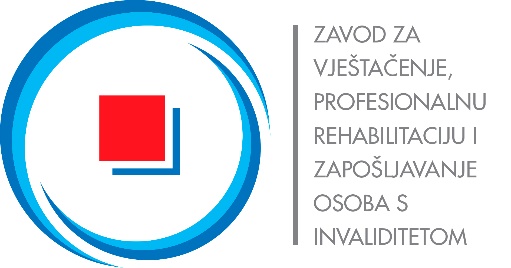 IZJAVA O UKUPNOM BROJU ZAPOSLENIH TE O BROJU ZAPOSLENIH OSOBA S INVALIDITETOMNapomena: Kao broj zaposlenih osoba uzima se onaj broj osoba koje je poslodavac  imao zaposlene na zadnji dan prethodnoga mjeseca.Izjavljujem pod materijalnom i kaznenom odgovornošću da su podaci navedeni u ovoj Izjavi istiniti, točni i potpuni.Mjesto i datum				M.P.				Za podnositelja(ime i prezime te potpisosobe ovlaštene za zastupanje)__________________					____________________________Podnositelj zahtjevaSjedište podnositelja zahtjeva Ukupan broj zaposlenihBroj zaposlenih osoba s invaliditetom